Membership Proposal Form                                                                                                      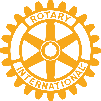 I propose:Name	Business Address	Telephone Business E-Mail      Preferred ____  Yes   ____  NoHome Address	TelephonePersonal E-Mail      Preferred ____ Yes   ____  NoIf a former Rotarian, list club(s) and date(s):Name of firm and employment position (former firm and position, if retired):Activities that would enhance consideration as a Rotarian:Date	Proposer’s SignatureStatement to be Signed by Proposed MemberI hereby certify that I am qualified for membership both by my current/former employment position and by having a place of business or residence within the club’s locality or surrounding area.I understand that it will be my duty, if accepted, to exemplify the Object of Rotary in all my daily contacts and activities and to abide by the constitutional documents of Rotary International and the Club.  I agree to pay an admission fee* of $20 (included in first quarterly statement) and the annual dues of $200 in accordance with the bylaws of the club along with weekly lunch charges to be billed quarterly. I hereby give permission to the club to publish my name and proposed classification to its membership. *Not applicable to transferring members of another club.Date	Proposed Member’s SignatureDate of Birth                                     (Required by Rotary International)                Spouse/partner name (if applicable) ________________Record of Action on the Proposal (Rotary Use Only)Form received by secretary on:Submitted to the Board on:Board Decision on: